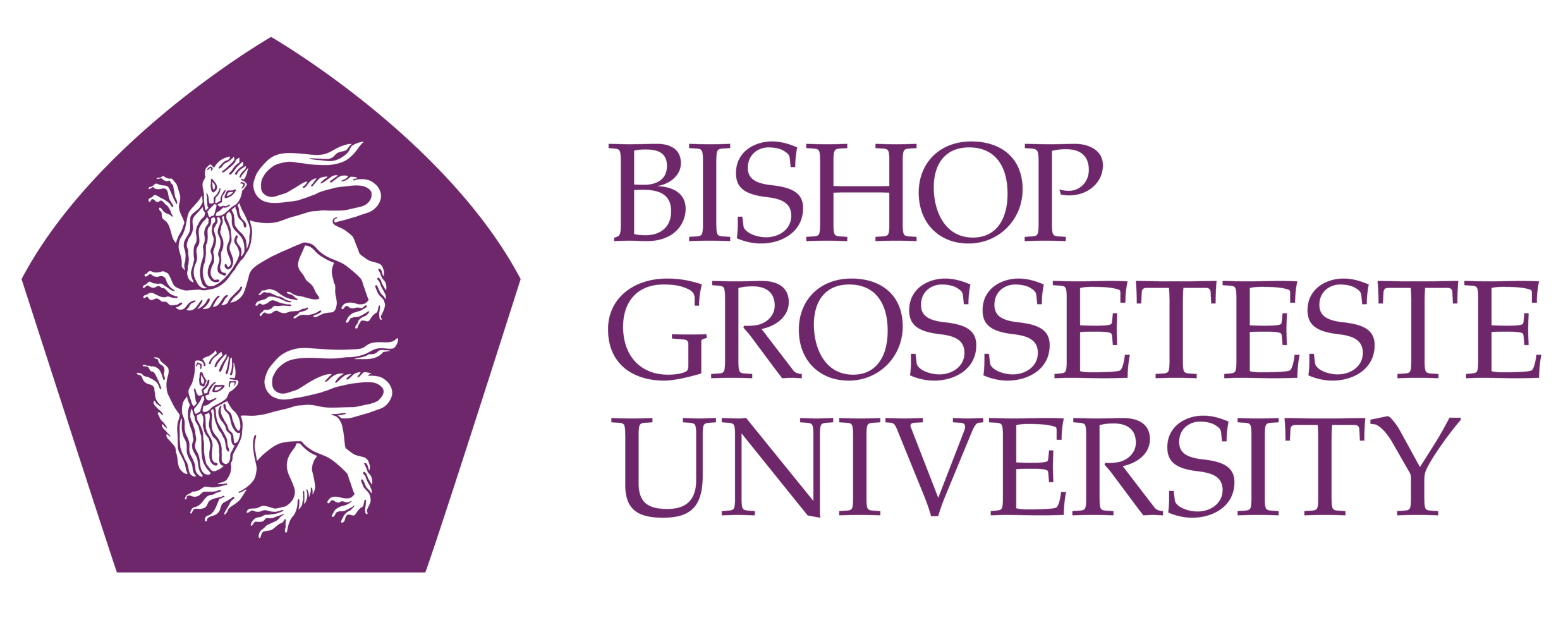 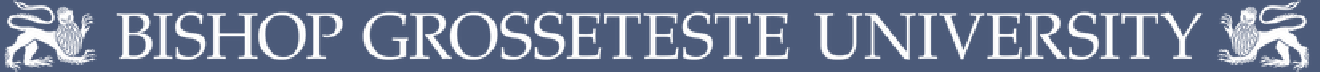 Introductory/Developing/Extending* Placement Subject TrackerTrainees should indicate the level/frequency of experience they have had for each subject (highlight/circle). Comments/Action area is optional and can be used for own professional development records.Date: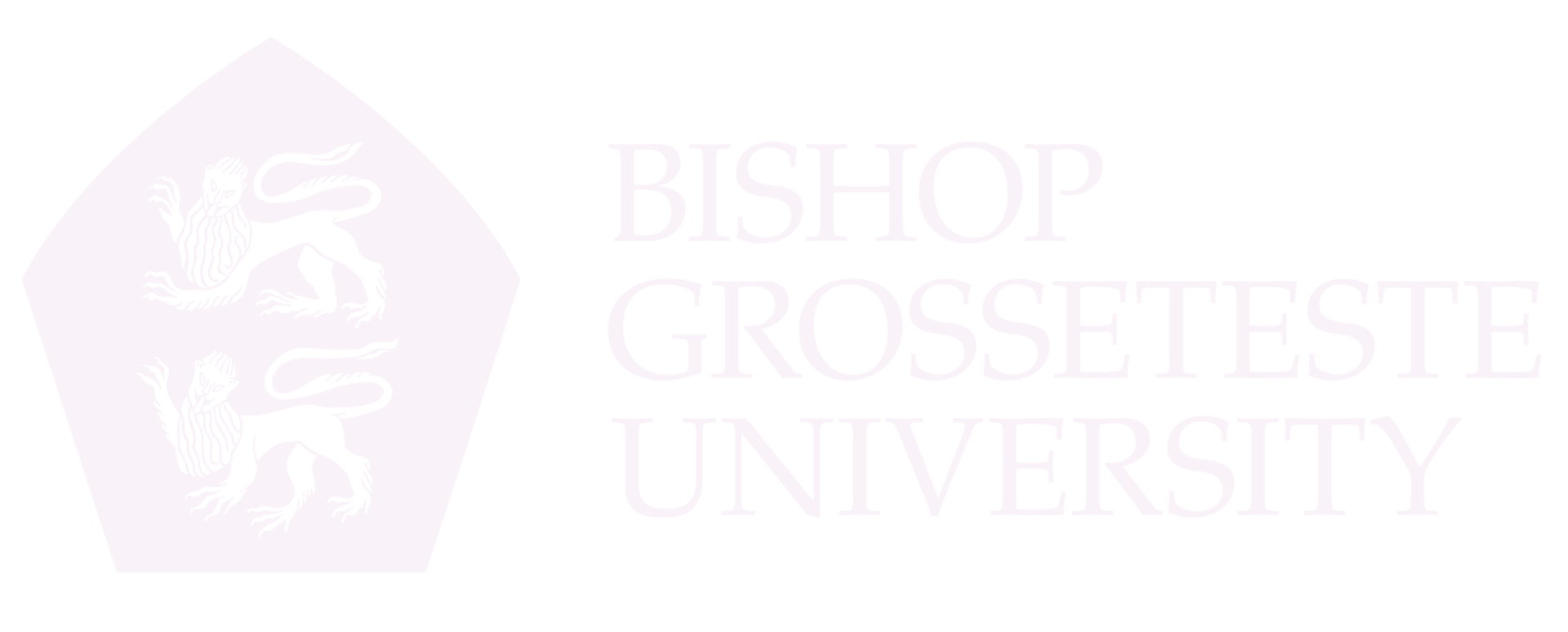 *indicate which placement this pertains toPhonics/Communication & LanguagePhonics/Communication & LanguagePhonics/Communication & LanguagePhonics/Communication & LanguageHave observedsubject expert/mentorEngaged insupported/paired teachingPlanned & led teachingReceived lessonobservation feedbackComment/ActionComment/ActionComment/ActionComment/ActionMathsMathsMathsMathsHave observedsubject expert/mentorEngaged insupported/paired teachingPlanned & led teachingReceived lessonobservation feedbackComment/ActionComment/ActionComment/ActionComment/ActionEnglish/Communication & LanguageEnglish/Communication & LanguageEnglish/Communication & LanguageEnglish/Communication & LanguageHave observedsubject expert/mentorEngaged insupported/paired teachingPlanned & led teachingReceived lessonobservation feedbackComment/ActionComment/ActionComment/ActionComment/ActionScience/Understanding the worldScience/Understanding the worldScience/Understanding the worldScience/Understanding the worldHave observedsubject expert/mentorEngaged insupported/paired teachingPlanned & led teachingReceived lessonobservation feedbackComment/ActionComment/ActionComment/ActionComment/ActionPE/Physical DevelopmentPE/Physical DevelopmentPE/Physical DevelopmentPE/Physical DevelopmentHave observed subjectexpert/mentorEngaged in supported/pairedteachingPlanned & led teachingReceived lesson observationfeedbackComment/ActionComment/ActionComment/ActionComment/ActionRE/Understanding the worldRE/Understanding the worldRE/Understanding the worldRE/Understanding the worldHave observedsubject expert/mentorEngaged insupported/paired teachingPlanned & led teachingReceived lessonobservation feedbackComment/ActionComment/ActionComment/ActionComment/ActionHistory/Understanding the worldHistory/Understanding the worldHistory/Understanding the worldHistory/Understanding the worldHave observed subjectexpert/mentorEngaged in supported/pairedteachingPlanned & led teachingReceived lesson observationfeedbackComment/ActionComment/ActionComment/ActionComment/ActionGeography Understanding the WorldGeography Understanding the WorldGeography Understanding the WorldGeography Understanding the WorldHave observedsubject expert/mentorEngaged insupported/paired teachingPlanned & led teachingReceived lessonobservation feedbackComment/ActionComment/ActionComment/ActionComment/ActionMusic/Expressive Art & DesignMusic/Expressive Art & DesignMusic/Expressive Art & DesignMusic/Expressive Art & DesignHave observed subjectexpert/mentorEngaged in supported/pairedteachingPlanned & led teachingReceived lesson observationfeedbackComment/ActionComment/ActionComment/ActionComment/ActionArt & Design/Expressive Art & DesignArt & Design/Expressive Art & DesignArt & Design/Expressive Art & DesignArt & Design/Expressive Art & DesignHave observed subjectexpert/mentorEngaged in supported/pairedteachingPlanned & led teachingReceived lesson observationfeedbackComment/ActionComment/ActionComment/ActionComment/ActionComputing/Understanding the worldComputing/Understanding the worldComputing/Understanding the worldComputing/Understanding the worldHave observedsubject expert/mentorEngaged insupported/paired teachingPlanned & led teachingReceived lessonobservation feedbackComment/ActionComment/ActionComment/ActionComment/ActionDesign & Technology/Expressive Art & DesignDesign & Technology/Expressive Art & DesignDesign & Technology/Expressive Art & DesignDesign & Technology/Expressive Art & DesignHave observed subjectexpert/mentorEngaged in supported/pairedteachingPlanned & led teachingReceived lesson observationfeedbackComment/ActionComment/ActionComment/ActionComment/ActionLanguages/Understanding the worldLanguages/Understanding the worldLanguages/Understanding the worldLanguages/Understanding the worldHave observed subjectexpert/mentorEngaged in supported/pairedteachingPlanned & led teachingReceived lesson observationfeedbackComment/ActionComment/ActionComment/ActionComment/ActionPersonal, Social, Health and economic education and Relationships education(PSHE & RSE)Personal, Social, Health and economic education and Relationships education(PSHE & RSE)Personal, Social, Health and economic education and Relationships education(PSHE & RSE)Personal, Social, Health and economic education and Relationships education(PSHE & RSE)Have observedsubject expert/mentorEngaged insupported/paired teachingPlanned & led teachingReceived lessonobservation feedbackComment/ActionComment/ActionComment/ActionComment/Action